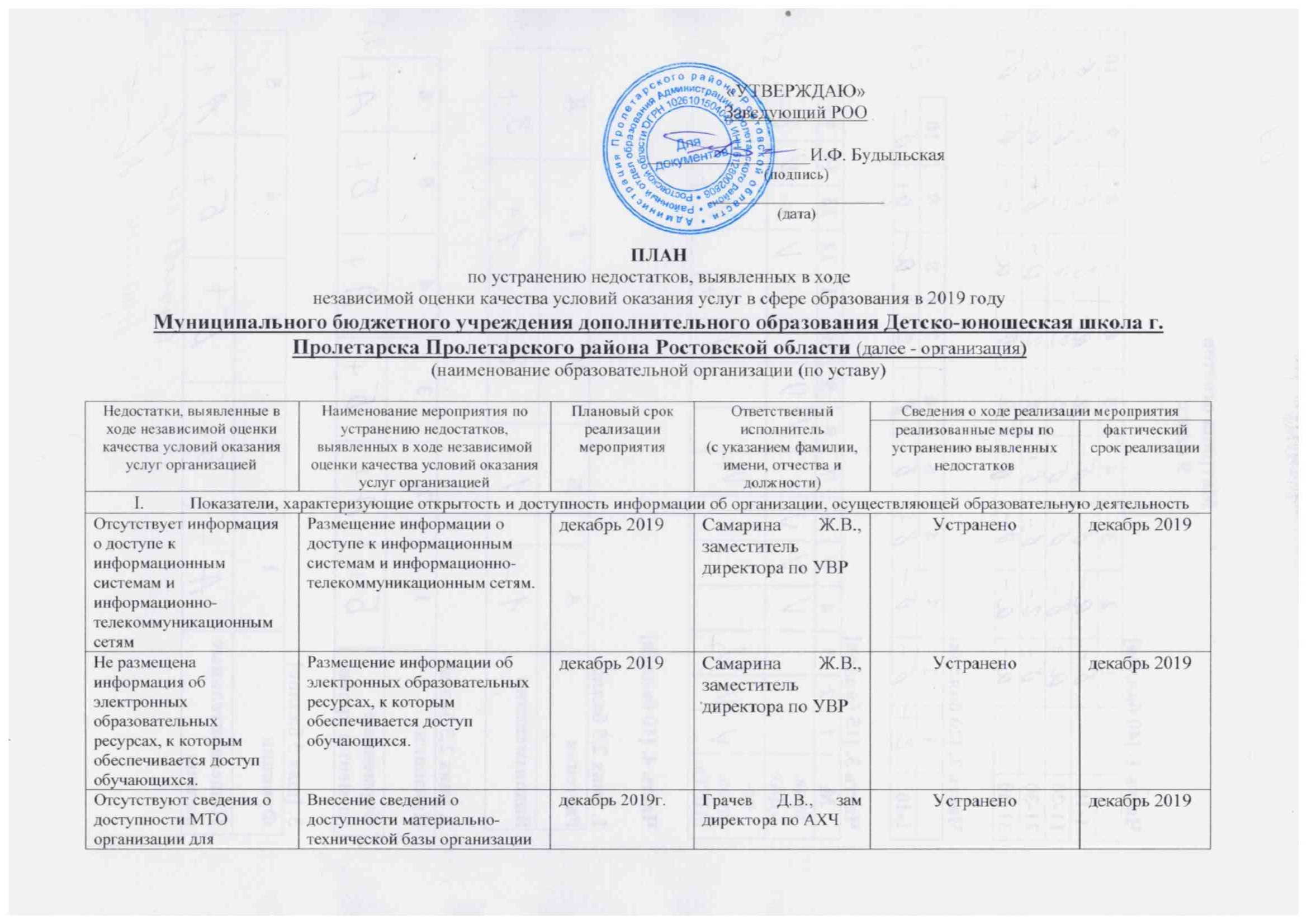 Отсутствует информация об обеспечении доступа в здания образовательной организации инвалидов и лиц с ограниченными возможностями здоровьяОбеспечение размещения информации об обеспечении доступа в здания образовательной организации инвалидов и лиц с ограниченными возможностями здоровьядекабрь 2019г.Грачев Д.В., зам директора по АХЧУстраненодекабрь 2019Не размещена информация о количестве вакантных мест для приема (перевода).Обеспечение размещения информации о количестве вакантных мест для приема (перевода)декабрь 2019г.Самарина Ж.В., заместитель директора по УВРУстраненодекабрь 2019Отсутствует раздел «Часто задаваемые вопросы»Внесение раздела «Часто задаваемые вопросы».январь 2020Самарина Ж.В., заместитель директора по УВРУстраненоянварь 2020II. Показатели, характеризующие комфортность условий, в которых осуществляется образовательная деятельностьII. Показатели, характеризующие комфортность условий, в которых осуществляется образовательная деятельностьII. Показатели, характеризующие комфортность условий, в которых осуществляется образовательная деятельностьII. Показатели, характеризующие комфортность условий, в которых осуществляется образовательная деятельностьII. Показатели, характеризующие комфортность условий, в которых осуществляется образовательная деятельностьII. Показатели, характеризующие комфортность условий, в которых осуществляется образовательная деятельностьЗамечаний нетIII. Показатели, характеризующие доступность образовательной деятельности для инвалидовIII. Показатели, характеризующие доступность образовательной деятельности для инвалидовIII. Показатели, характеризующие доступность образовательной деятельности для инвалидовIII. Показатели, характеризующие доступность образовательной деятельности для инвалидовIII. Показатели, характеризующие доступность образовательной деятельности для инвалидовIII. Показатели, характеризующие доступность образовательной деятельности для инвалидовОтсутствие выделенных стоянок для автотранспортных средств инвалидовОборудование стоянок для автотранспортных средств инвалидов ноябрь 2019г.Грачев Д.В., зам директора по АХЧУстраненоноябрь 2019г.Отсутствие сменных кресел-колясокХодатайствовать перед учредителем о выделении денежных средств на приобретение сменных кресел-колясок2020г.Липодаев В.В. -директорПроведение мероприятий по приобретению сменных кресел-колясок2020 г.Отсутствие дублирования надписей, знаков и иной текстовой и графической информации знаками, выполненными рельефно-точечным шрифтом БрайляХодатайствовать перед учредителем о выделении денежных средств на приобретение знаков и иной текстовой и графической информации знаками, выполненными рельефно-точечным шрифтом Брайля2020г.Липодаев В.В. -директорПроведение мероприятий по дублированию надписей, знаков и иной текстовой и графической информации знаками, выполненными рельефно-точечным шрифтом Брайля2020 г.Отсутствие возможности предоставления инвалидам по слуху (слуху и зрению) услуг сурдопереводчика (тифлосурдопереводчика)При наличии в МБОУ инвалидов по слуху (слуху и зрению) заключить гражданско — правовой договор об оказании услуг сурдопереводчика (тифлосурдопереводчика)2020г.Липодаев В.В. -директорпо мере необходимости2020 г.IV. Показатели, характеризующие доброжелательность, вежливость работников организацииIV. Показатели, характеризующие доброжелательность, вежливость работников организацииIV. Показатели, характеризующие доброжелательность, вежливость работников организацииIV. Показатели, характеризующие доброжелательность, вежливость работников организацииIV. Показатели, характеризующие доброжелательность, вежливость работников организацииIV. Показатели, характеризующие доброжелательность, вежливость работников организацииЗамечаний нетV. Показатели, характеризующие удовлетворенность условиями осуществления образовательной деятельности организацийV. Показатели, характеризующие удовлетворенность условиями осуществления образовательной деятельности организацийV. Показатели, характеризующие удовлетворенность условиями осуществления образовательной деятельности организацийV. Показатели, характеризующие удовлетворенность условиями осуществления образовательной деятельности организацийV. Показатели, характеризующие удовлетворенность условиями осуществления образовательной деятельности организацийV. Показатели, характеризующие удовлетворенность условиями осуществления образовательной деятельности организацийЗамечаний нет